от 12 ноября 2015 года								                 № 1309Об установлении тарифов на платные услуги, оказываемые 
Муниципальным  бюджетным учреждением  «Благоустройство» В соответствии с Федеральным законом от 06.10.2003 года  № 131-ФЗ «Об общих принципах  организации местного самоуправления в Российской Федерации», Уставом городского округа  город  Шахунья Нижегородской  области, решением Совета депутатов городского округа  город Шахунья Нижегородской области от 
28 июня 2013 года № 19-8 «Об утверждении Положения  о порядке  установления цен (тарифов) на товары (услуги) муниципальных  предприятий, организаций, учреждений, городского округа  город Шахунья (за исключением организаций коммунального  комплекса)» и на основании обращения Муниципального бюджетного 
учреждения «Благоустройство» администрация городского округа город  Шахунья  
п о с т а н о в л я е т:1.Установить прилагаемые тарифы на платные услуги Муниципального бюджетного учреждения «Благоустройство» для населения, предприятий, учреждений, находящихся в муниципальной собственности. 2.Установить прилагаемые тарифы на платные услуги Муниципального бюджетного учреждения «Благоустройство» для прочих потребителей услуг.3. Настоящее постановление вступает в силу с 16 ноября 2015 года.4. Настоящее постановление подлежит опубликованию в газете  «Знамя труда» и на официальном сайте администрации городского округа город Шахунья.5. Контроль за исполнением настоящего постановления  оставляю за собой. И.о. главы администрации городскогоокруга город Шахунья									А.Д.СеровПриложение 1к постановлению администрациигородского округа город Шахуньяот 12.11.2015 года № 1309Тарифы  на платные услуги МБУ  «Благоустройство» для населения, предприятий, учреждений, находящихся в муниципальной собственности_____________Приложение 2к постановлению администрациигородского округа город Шахуньяот 12.11.2015 года № 1309Тарифы  на платные услуги МБУ  «Благоустройство» для прочих потребителей услуг___________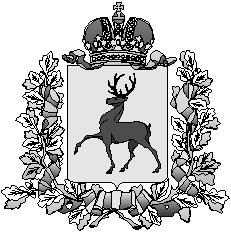 Администрация городского округа город ШахуньяНижегородской областиП О С Т А Н О В Л Е Н И Е№ п/пВид услуг Кол-воСтоимость, руб.1.Услуги многофункционального погрузчика Амкодор 332С-011 час1342,002.Услуги экскаватора колесного ЭО-2621/ЮМЗ-6КЛ1 час1270,00№ п/пВид услуг Кол-воСтоимость, руб.1.Услуги многофункционального погрузчика Амкодор 332С-011 час1464,002.Услуги экскаватора колесного ЭО-2621/ЮМЗ-6КЛ1 час1386,00